Your attendance is requested at a meeting of the CIL Committeeto be held on Wednesday, 27 September 2023 at 7.00pm in the King Edward VII Meeting Room, Ascot Racecourse, SL5 7JXMembers: 	Councillors R Wood (Chairman), R Tavoletti (Vice-Chairman), L Davison West, J Gripton, B Hilton, D Hilton, C Richardson, C Roberts, A Sharpe, B Story, M Turton.To: 		Other Members of the Parish Council for information only.A G E N D ATO NOTE APOLOGIES FOR ABSENCE 2.	DECLARATIONS OF INTEREST
To receive any Declarations of Interest in accordance with the adopted Code of Conduct.3.	UPDATE ON OVERALL EXPECTED FUNDINGUpdate on overall expected incoming funding over the next 7 years, plus possible phased spending over major portfolio. Cllrs Wood and Tavoletti to provide.4.	VICTORY FIELD UPDATECllr Davison West to provide update on the use of consultants to outline alternatives to be considered for Victory Field.5.	UPDATE ON PROJECTS ALLOCATED TO RELEVANT COUNCILLLORSUpdate by councillors on activities allocated to them.6.	DATE OF NEXT MEETINGTo agree the next date for the committee to meet.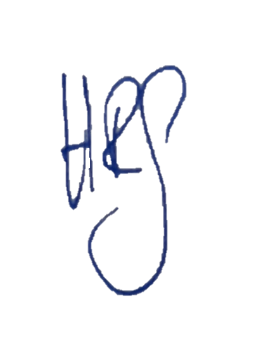 Helen GoodwinClerk to the Council
20 September 2023